Orientaciones para trabajo semanal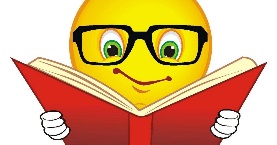 A distanciaProfesor/ a: Esthefany Castro H. Correo: Ecastro@mlbombal.cl Teléfono: +56 963724211Profesor/ a: Esthefany Castro H. Correo: Ecastro@mlbombal.cl Teléfono: +56 963724211Profesora Diferencial.: Claudia CarrascoCorreo: Ccarrasco@mlbombal.clTeléfono: +56977581017Profesora Diferencial.: Claudia CarrascoCorreo: Ccarrasco@mlbombal.clTeléfono: +56977581017Asignatura: ArtesCurso: 1º básicoCurso: 1º básicoSemana: 6 de octubreUnidad: IIIUnidad: IIIUnidad: IIIUnidad: IIIObjetivo de la Clase: OA 01: Expresar y crear trabajos de arte a partir de la observación del • entorno cultural: vida cotidiana y familiarObjetivo de la Clase: OA 01: Expresar y crear trabajos de arte a partir de la observación del • entorno cultural: vida cotidiana y familiarObjetivo de la Clase: OA 01: Expresar y crear trabajos de arte a partir de la observación del • entorno cultural: vida cotidiana y familiarObjetivo de la Clase: OA 01: Expresar y crear trabajos de arte a partir de la observación del • entorno cultural: vida cotidiana y familiarIndicaciones para el trabajo del estudiante:Indicaciones para el trabajo del estudiante:Indicaciones para el trabajo del estudiante:Indicaciones para el trabajo del estudiante:ActividadInvestiga en internet quien fue María Luisa Bombal. Observa la fotografía y realiza lo siguiente:Crea un títere de María Luisa Bombal, puedes utilizar el material que tengas en casa (puedes hacerlo de calcetines o con palitos de helado).Envía una fotografía de tu títere a la profesora.ActividadInvestiga en internet quien fue María Luisa Bombal. Observa la fotografía y realiza lo siguiente:Crea un títere de María Luisa Bombal, puedes utilizar el material que tengas en casa (puedes hacerlo de calcetines o con palitos de helado).Envía una fotografía de tu títere a la profesora.ActividadInvestiga en internet quien fue María Luisa Bombal. Observa la fotografía y realiza lo siguiente:Crea un títere de María Luisa Bombal, puedes utilizar el material que tengas en casa (puedes hacerlo de calcetines o con palitos de helado).Envía una fotografía de tu títere a la profesora.ActividadInvestiga en internet quien fue María Luisa Bombal. Observa la fotografía y realiza lo siguiente:Crea un títere de María Luisa Bombal, puedes utilizar el material que tengas en casa (puedes hacerlo de calcetines o con palitos de helado).Envía una fotografía de tu títere a la profesora.